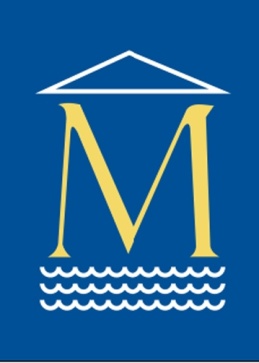 Postani član Prijateljev Pomorskega muzeja !Podpisani(-a)želim postati član Prijateljev Pomorskega muzeja Piran, ki ob plačilu letne članarine 10 EUR članom nudi: prost vstop in ogled stalnih zbirk, prejemanje programa prireditev in vabil na odprtje svojih in gostujočih razstav, 10 % popust pri nakupu vpublikacij in izdelkov Pomorskega muzeja, popust pri strokovnih ekskurzijah, brezplačen obisk koncertov, strokovnih predavanj, delavnic in vodstev, ki jih organizira Pomorski muzej.Kraj in datum: ___________________						Podpis: _____________Izpolnjen obrazec pošljite na:Pomorski muzej – Museo del mare "Sergej Mašera" Piran – PiranoCankarjevo nabrežje 3, p.p. 103SI – 6330 PIRANSLOVENIJAOsebni podatki bodo varovani in uporabljani skladno z zakonom in le za namene, za katere so bili pridobljeni.ImePriimekDatum rojstva(neobvezen podatek)NaslovE-naslov